15 ВЕРЕСНЯ – ЦЕЙ ДЕНЬ В ІСТОРІЇСвята і пам'ятні дніМіжнародні ООН: Міжнародний день демократії. Відзначається щорічно відповідно до рішення Генеральної Асамблеї ООН А/RES/62/7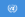 Всесвітній день боротьби з лімфомами. Цей день ініціювала Лімфомна коаліція — міжнародна організація, яка об'єднує пацієнтів з 41 країни світуНаціональні Україна: День фармацевтичного працівника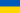  Гватемала: Національне свято Республіки Гватемала. День Незалежності (1821)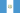  Гондурас: Національне свято Республіки Гондурас. День Незалежності (1821)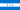  Коста-Рика: Національне свято Республіки Коста-Рика. День Незалежності (1821)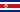  Нікарагуа: Національне свято Республіки Нікарагуа. День Незалежності (1821)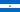  Сальвадор: Національне свято Республіки Ель-Сальвадор. День Незалежності (1821)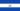 Події1805 — Російська імперія оголосила війну Французькій імперії.1893 — У Джерсі-Сіті (США) почала виходити газета «Свобода» — перше україномовне видання в США.1917 — Тимчасовий уряд проголосив Росію республікою.1924 — Татарбунарське повстання.1941 — Розпочались масові арешти нацистами членів ОУН-Бандери по всій території України та в еміграції.1944 — У Києві відкрито оновлений Державний музей західного і східного мистецтв (тепер це Музей мистецтв імені Богдана та Варвари Ханенків).1959 — Розпочався державний візит до США голови Ради міністрів СРСР Микити Хрущова.1968 — В рамках радянської програми висадки людини на Місяць в СРСР запущено космічний апарат «Зонд-5», котрий вперше у світі облетів навколо супутника і повернувся на Землю.1971 — У Ванкувері створено екологічну організацію «Грінпіс». Перша акція — протест проти американських ядерних випробувань біля Аляски1974 — радянська влада знесла за допомогою бульдозерів виставку художників-нонконформістів біля метро «Бєляєво» (Москва)1991 — У Києві на площі Богдана Хмельницького відбулося Всеукраїнське народне віче на підтримку Акту про державну незалежності України.1991 — Верховна Рада України скасувала ухвалу Севастопольської міської ради про російський статус міста.1994 — Україна приєдналась до Конвенції «Про „відмивання“, пошук, арешт і конфіскацію доходів, отриманих злочинним шляхом».2008 — банкрутство «Lehman Brothers».Народились1254 — Марко Поло, венеційський купець і мандрівник.1613 — Франсуа де Ларошфуко, видатний французький письменник-мораліст, автор «Мемуарів», збірки афоризмів «Максими».1789 — Джеймс Фенімор Купер, американський письменник, один із засновників жанру авантюрного роману.1804 — Михайло Максимович український історик, філолог, етнограф, ботанік, поет, перший ректор Київського університету.1830 — Порфіріо Діас, президент та диктатор Мексики (†2 липня 1915)1852 — Григорій Мачтет, російський письменник, революціонер (†1901).1888 — Пилип Коновал — єдиний українець кавалер ордена Хрест Вікторії.1890 — Агата Крісті, англійська письменниця, автор детективної прози, одна з найбільше публікованих письменників за всю історію людства1892 — Гайворонський Михайло Орест — український музикант, композитор, капельмейстер Армії УНР.1928 — Кеннонболл Еддерлі, американський джазовий саксофоніст.1941 — Мирослав Гермашевський, перший польський космонавт1941 — Флоріан Альберт, угорський футболіст, нападник, найкращий гравець Європи 1967 року1955 — Володимир Пилат — український дослідник та знавець бойових мистецтв, засновник стилю та Верховний Учитель Бойового Гопака1978 — Пашинін Анатолій Анатолійович, український актор театру і кіно.1984 — Гарі, принц Уельський, (Генрі Чарльз Альберт Девід Вінздор), син принцеси Діани і принца Чарльза, спадкоємець британської корони (3-й в черзі).Померли1649 — Джованні Франческо Джессі, італійський художник епохи бароко, один з найбільших майстрів болонської школи живопису першої половини XVII століття.1859 — Ісамбард Кіндом Брунель, англійський інженер і винахідник. Син Марка Брюнеля.1907 — Іван Карпович Тобілевич (Карпенко-Карий), драматург, один з корифеїв українського театру1937 — Олаф Фінсен, фарерський політичний діяч, мер Торсгавна (1904—1909), перший в історії Фарерських островів фармацевт.1938 — Томас Вулф, американський письменник.1940 — Дік Кет (нідерл. Dick Ket), нідерландський художник, один з представників течії магічного реалізму в Нідерландах.1945 — Антон Веберн, австрійський композитор, диригент.1978 — Вільгельм Мессершмітт, німецький авіаконструктор1980 — Білл Еванс, американський джазовий піаніст2008 — Річард Райт (англ. Richard Wright), британський піаніст, співак, автор пісень, учасник гурту Pink Floyd.2013 — Світлана Кузьменко, українська письменниця, член НСПУ, ПЕН-клубу, Об'єднання українських письменників у Канаді «Слово»